Realizujemy to poprzez:Działanie w ramach obowiązujących przepisów prawnychBadanie i analizowanie potrzeb mieszkańcówSpełnianie potrzeb interesantówStworzenie klimatu sprzyjającego rozwojowi przedsiębiorczościKomunikację z opinią publiczną Komunikację z klientem wewnętrznymWłączanie mieszkańców w działania urzęduWykonanie zadań przyjętych w strategii rozwoju miastaPoszanowanie środowiska naturalnegoUtrzymywanie i doskonalenie systemu zarządzania jakością spełniającego wymagania normy PN-EN ISO 9001:2015-10Wszyscy pracownicy Urzędu muszą być świadomi, że każda wykonywana przez nich czynność służy pełnemu usatysfakcjonowaniu interesanta.Zobowiązujemy się do:Zapewnienia pełnej informacji o sposobie załatwiania spraw w urzędzieRzetelnego, wnikliwego, terminowego i bezstronnego załatwiania sprawUwzględniania zebranych opinii o poziomie świadczonych usługStałego podnoszenia kwalifikacji pracowników UrzęduOkreślenia przejrzystego zakresu obowiązków poszczególnych pracownikówZapewnienia zasobów umożliwiających realizację powyższych celówUtrzymania i ciągłego doskonalenia systemu zarządzania jakością oraz spełnienia mających zastosowanie wymagań.Deklaruję osobiste zaangażowanie w celu realizacji przyjętej Polityki Jakości, a każdy pracownik Urzędu zobowiązany jest do jej przestrzegania i realizacji.Prezydent MiastaBolesławiec, 14.06.2018 r./-/ Piotr Roman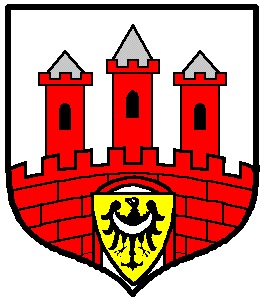 URZĄD MIASTA BOLESŁAWIECPolityka JakościNaszą misją jest profesjonalne działanie urzędu przyjaznego dla interesantów